		Yleislääketieteen erikoislääkärikoulutus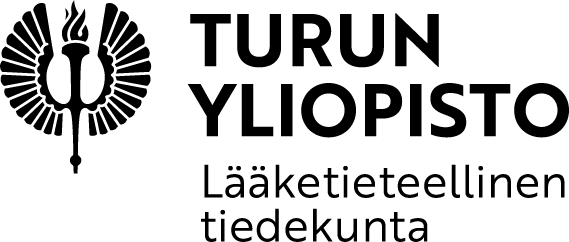 VASTAANOTON HAVAINNOINTI –LOMAKE JA KÄYTTÖOHJEOHJEErikoislääkärikouluttaja havainnoi erikoistujan tavanomaista vastaanottoa koejakson aikana kahdesti. Ensimmäinen havainnointi tehdään noin kuukauden kuluttua koejakson alusta (1 kk ± 2 vk) ja toinen noin viiden kuukauden kuluttua aloituksesta (5 kk ± 2 vk).Havainnoija seuraa ennakkoon sovittua koko vastaanottoa soveltaen tähän tarkoitukseen laadittua työvälinettä (seuraava sivu). Palautekeskustelu käydään heti vastaanoton jälkeen ja siihen varataan vähintään 15 min. Palautekeskustelussa erikoistuja esittää aina ensin oman näkemyksensä käsiteltävästä asiasta ennen havaintojen kertomista. Konkreettisesta kehittymissuunnitelmasta sovitaan yhdessä.VASTAANOTON HAVAINNOINTIKäyttöohje: Tämä työväline on laadittu suoraa havainnointia ja arviointia varten. Sen avulla voidaan tehdä havaintoja asioista, jotka eivät muutoin tule ilmi. Havainnoinnista sovitaan ennakkoon. Havainnoija seuraa ennakkoon sovittua vastaanottoa tai sen osaa keskittyen sovittuihin osaamisalueisiin. Palautekeskustelu käydään heti vastaanoton jälkeen ja siihen varataan vähintään 15 min. Palautekeskustelussa erikoistuja esittää aina ensin oman näkemyksensä käsiteltävästä asiasta ennen havaintojen kertomista. Konkreettisesta kehittymissuunnitelmasta sovitaan yhdessä.ErikoistujaErikoistujaHavainnoijaPäivämäärä     /      20     Käynnin syyKäynnin syyPotilaan ikäPotilastapauksen vaikeusaste vaikea           keskitaso           helppoPotilastapauksen vaikeusaste vaikea           keskitaso           helppoOsaamisalueMuistiinpanojaPaljon opittavaaRiittävät taidotErinomai-set taidotVuorovaikutustaidotKeskustelee potilaan kanssa ymmärrettävällä ja empaattisella tavalla. Osaa luoda luottamuksellisen ilmapiirin.HaastattelutaidotOsaa ohjata keskustelua tarkoituksenmukaisilla kysymyksillä ja ottaa huomioon myös potilaan huolet, odotukset ja elekielen.Potilaan tutkiminenPotilasta tutkiessa osaa hyödyntää käytettävissä olevat tiedot päästäkseen jatkosuunnitelmaan. Ottaa potilaan huomioon.PäätöksentekoOsaa tehdä perusterveydenhuollon soveltuvan suunnitelman huomioiden riskit ja hyödyt. Ottaa huomioon potilaan elämäntilanteen ja toiveet.AmmatillisuusSuhtautuu kunnioittavasti potilaaseen.TyönhallintaKäyttää ajan tarkoituksenmukaisesti. Osaa käsitellä asioita tärkeysjärjestyksessä.YleisvaikutelmaErityisen hyvääErityisen hyvääKehitettävääKehitettävääKehittymissuunnitelma: konkreettinen tavoite, keino sen saavuttamiseksi ja arviointi (jatka tarvittaessa kääntöpuolelle)Kehittymissuunnitelma: konkreettinen tavoite, keino sen saavuttamiseksi ja arviointi (jatka tarvittaessa kääntöpuolelle)Erikoistujan allekirjoitusHavainnoijan allekirjoitus